Geleidbaarheid van koolstofleerling practicum HV4/5100 minInleidingKoolstof zit in veel materialen, waaronder in potloodstiften. Oriëntatie OnderzoeksvraagWelke waarde heeft de soortelijke weerstand van koolstof in potloden?Waarvan is deze waarde afhankelijk?Theorie (eventueel)Bestudeer de paragraaf in je boek waarin de formule   wordt besproken. Benodigdhedendigitale multimeterpotloodstiften van verschillende diktes en verschillende HB-waardenAanpak 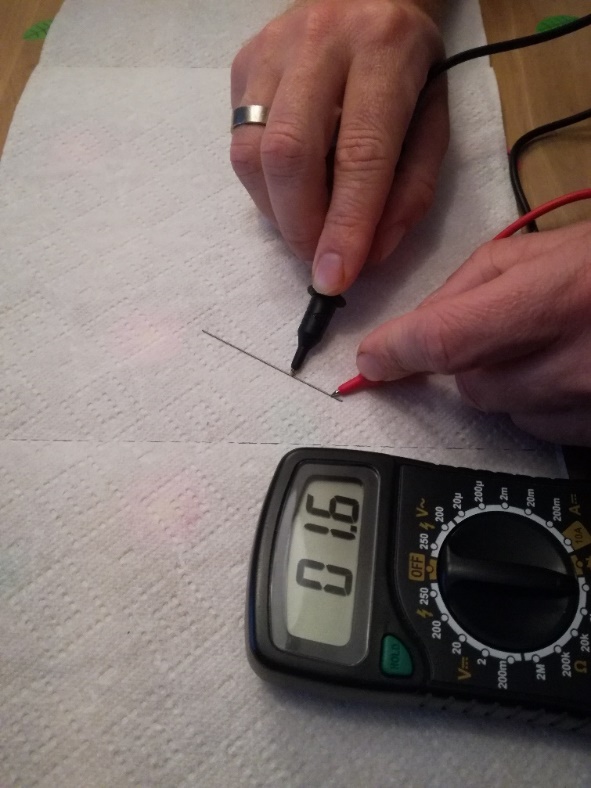 1	Bepaal de weerstandswaarde van een potloodstift bij maximale lengte.2	Bedenk wat een redelijk aantal metingen is en kies op basis daarvan je interval (om de hoeveel cm ga je een meting doen).3	Meet bij de verschillende lengtes de weerstandswaarde, meet langere tijd en neem het gemiddelde van je metingen (de weerstandswaarde fluctueert nogal).4	Zet je metingen uit in een grafiek en bepaal de soortelijke weerstand van de potloodstift.UitwerkingVergelijk je resultaat met de metingen van anderen die een dikkere of dunnere potloodstift hebben gebruikt. Verschilt de waarde van de soortelijke weerstand? Is dat logisch?Vergelijk je resultaat met de metingen van anderen die een andere HB gehalte hebben gebruikt. Verschilt de waarde van de soortelijke weerstand? Is dat logisch?ConclusieGeef antwoord op de onderzoeksvragen.EvaluatieGeef aan welke problemen je tegenkwam en hoe je die hebt opgelost.Welke verbeteringen zijn er mogelijk in de uitvoering?